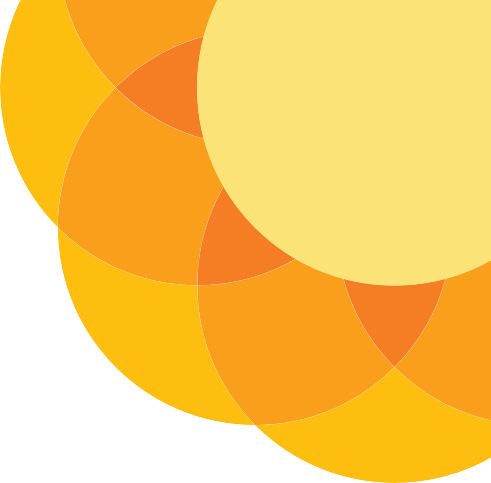 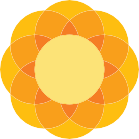 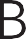 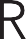 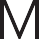 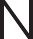 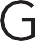 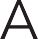 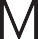 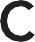 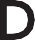 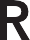 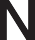 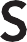 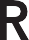 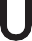 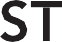 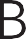 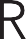 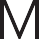 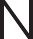 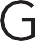 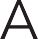 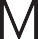 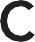 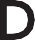 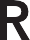 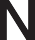 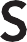 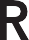 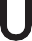 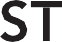 BIRMINGHAM CHILDREN’S TRUST Section 114SCHEME OF DELEGATED DECISION-MAKING(INCORPORATING OPERATIONAL DECISIONS FOR CHILDREN)Revised for implementation from September 2023… rTable of ContentsApplication and scope:This document sets out the authority required to undertake a range of key case management, expenditure and best interest decisions in the context of the Section 114 Notice issued by the Council in September 2023. This is an interim measure until further notice & will be subject to review.The purpose of the document is to provide consistency in the level and authority at which decisions are taken throughout the Trust.Officers should ensure that delegated powers are exercised in accordance with relevant Trust policies and procedures.In each case the designated role represents the minimum level at which the decision can be taken (i.e., a manager more senior than the role specified is also authorised to take this decision subject to them having sufficient knowledge and skill to do so).The Chief Executive of the Trust has all the above delegated authority other than that delegated to the Trust Board and, as may be necessary, has delegated authority for which there is no current policy and procedure.The following criteria must be used in determining matters to be brought to a Committee or Board meeting for formal approval or assurance/information: politically sensitive controversialreputationsignificant practice, financial or policy issue e.g., Operating model, Accounts, Whistleblowing, Conflict of Interestrequirement of Articles, Company law and/or Scheme of Delegation e.g., Business Plan, Community Interest Company report.A number of documents have been agreed for annual sign-off and will be included, in the Board and/or Committee Forward Plans, as relevant.Decision-making and consultation:The law requires consultation to occur with parents (including those who are not parents but who have parental responsibility) and young people in most contexts unless there is a defensible reason why this cannot occur.Agency decision-makers for decisions in relation to adoption:The person does not have direct management responsibility for the adoption panel but has the authority to make decisions on the agency’s behalf as to whether:a child should be placed for adoption (AAR 19);prospective adopters are suitable to adopt a child or continue to be suitable to adopt a child (AAR 30B and 30D);a child should be placed for adoption with a specific prospective adopter (AAR 33); andto disclose protected information about adults under section 61 of the Act and regulation 15 of the Disclosure of Adoption Information (Post Commencement Adoptions) Regulations 2005 (AIR) when determining an application.There may be more than one decision-maker in an agency. The decision-maker may not delegate their authority to another person.Agency decision-makers for decisions in relation to fostering:The fostering service must identify a senior member of staff (usually referred to as the decision-maker) who will receive the panel’s recommendations and make decisions as required. More than one decision-maker may be appointed, but they may not delegate their authority to another person.The agency decision-maker decides to approve the connected persons as temporary foster carers under Regulation 24 of the Care Planning, Placement and Case Review (England) Regulations 2010.The agency decision-maker also endorses the first review of foster carers to ensure quality of practice and the permanent match of children to their foster carer. The First Review is presented at panel and endorsed by the ADM. Agency decision-makers for decisions in relation to non-court directed specialist assessments inclusive of DNA/ Drug testing, psychological, cognitive, parenting:Admissions into care, court orders and court-related decisionsDecisions relating to children who are children in care, about to become children in care or are leaving care:1 Delegated by the DCS to the Director of PracticeDecisions relating to children in other specific contexts:Recording decisionsAll of the decisions set out in this procedure must be recorded on the electronic recording system together with a concise statement explaining or accounting for the decision. The record should be clear for the social worker, the manager, and particularly for the young person or parent who may read it:what the decision was,who took it,when it was taken, andwhy it was taken.Minutes of all relevant meetings where a child has an IRO should be copied to the IRO.Delegation of decision-making to Emergency Duty Service Team ManagersWhilst the list below contains most of the decisions likely to arise outside of working hours, it is not exhaustive and common sense needs to apply. There will also be circumstances where regardless of a decision lying within the delegated authority of a Team Manager, the Team Manager wishes to consult further.Team Manager DecisionsAgreement to accommodate and place in foster care, in-house or IFA, in Birmingham.Agreement to place in semi-independent/supported lodgings for 16/17-year-old young person accommodation, in Birmingham.Facilitating family arrangements for child who cannot remain at home.Transport costs (including taxis) within Birmingham boundary up to £50 limit.Emergency subsistence payment up to £50.Response to police protection including accommodating child.Initiating EPO.Placement move, in Birmingham – on short term basis only.MHA sections of children/young people.These will be subject to a pre-authorisation by the Director of Finance & Resources in consultation with the Spend Control Executive.Team Manager to consult with Assistant Director (TM to record discussion and decision on electronic recording system).Placing child outside Birmingham must be escalated to the relevant Assistant Director on call.Residential provision.Emergency invasive medical procedures for children in care.Disputes over mental health admissions of children/young people in care.Disputes with other professionals where there may be a safeguarding concern e.g., discharge of children from hospital not in accordance with agreed plan.Team Manager to refer to Assistant Director /Director of PracticeDeath/serious injury of child subject to child protection plan or in care.Application for 72-hour secure order.Any situation which may result in publicity/reputational risk for Birmingham Children’s Trust.2 At the point the cumulative cost of a placement is expected to exceed £500,000 this should be referred to the appropriate Executive Director.PagePageApplication and scope3Section A: Case Management (best interest) Decisions4Decision-making and consultation4Agency decision-makers for decisions in relation to adoption4Agency decision-makers for decisions in relation to fostering4Agency decision-makers for decisions in relation to non-court directed specialist assessments inclusive of DNA/ Drug testing, psychological, cognitive, parenting5Admissions into care, court orders and court-related decisions6Decisions relating to children who are children in care, about to become children in care or are leaving care8Decisions relating to children in other specific contexts12Recording decisions13Delegation of decision-making to Emergency Duty Service Team managers13Section B: Expenditure15Section C: Contracting17Section D: Debts18Section E: Income19Section F: Staffing20DecisionDecision-makerDecision-makerDecision-makerDecision-makerPlanning forumDecisionAssistant DirectorHead of ServiceTeam ManagerOther/ CommentPlanning forum1.Residential Assessment 2.DNA Testing 3.Drug Testing4.Psychological Assessment 5.Parenting Assessment 6.Cognitive Functioning7. Connected Persons/ Independent Assessments DecisionDecision-makerDecision-makerDecision-makerDecision-makerPlanning forumDecisionAssistant DirectorHead of ServiceTeam ManagerOther/ CommentPlanning forumCourt ordersCourt ordersCourt ordersCourt ordersCourt ordersCourt orders1.To agree for a child to be accommodated For UASC – will be senior manager on call for EDT/HoS if in core hours2.To initiate care proceedings including applying for recovery orders, a child assessment order, a care order and asupervision order.Legal Planning Meeting.3.Initial care proceedings - applying for an Emergency Protection Order4.To agree use of counselAssistant Director - Legal5.To approve care plan for the court (court order having been applied for).Legal Planning Meeting. All final court care plans to be signed by Head of Service unless requiresADM6.To seek variation/extension ofsupervision or care order.IRO must be consulted, and plan endorsed atstatutory review of the child’s care plan7.To seek discharge of care order.With legal adviceIRO must be consulted, and plan endorsed at statutory review of the child’s care plan8.To seek discharge of supervision order.9.To use secure accommodation without an order (max. 72 hours).Director of PracticeIf Director of Practice is absent must be decision of Chief Executive.For children in care RO must be consulted and plan endorsed at statutory review of the child’s care plan10.To seek secure accommodation order.With notification to the Director of Practice.For children in care IRO must be consulted and plan endorsed atstatutory review of the child’s care plan11.To approve deprivation of liberty application.Alongside legal advice and notification to AD12.To seek aS.34 order concerning contact.IRO must be consulted, and plan endorsed at statutory review of the child’s care plan13.To agree court directed assessments14.To agree court Directed DNA/ Drug testing15.On the response toS.37 direction.16.To agree planned accommodation (S.20) arrangements.See expenditure thresholds atsection B217.To agree unplanned accommodation (S.20) arrangements.See expenditure thresholds atsection B2DecisionDecision-makerDecision-makerDecision-makerDecision-makerPlanning forumDecisionAssistant DirectorHead of ServiceTeam ManagerOther/ CommentPlanning forumChildren in care/about to become children in care/leaving careChildren in care/about to become children in care/leaving careChildren in care/about to become children in care/leaving careChildren in care/about to become children in care/leaving careChildren in care/about to become children in care/leaving careChildren in care/about to become children in care/leaving care18.Approving the matching of a particular fosterhome with the needs of a particular child.Fostering team19.To agree long term fostering matching decisions.20.To agree thesuspension of fostering approval.Fostering(if otherwise)In cases of S47, consultation with LADO21.To recommend the termination of fostering approval.HOSFosteringFostering Panel make recommendation to agency decision maker.22.To agree the termination of fostering approval.Agency Decision-Maker23.Agree the continuation of a carers assessment with a positive DBSAgency Decision-MakerHead of Service Fostering and AdoptionDecision24.To decide whether or not to approve connected persons as temporary foster carers under Regulation 24of the Care Planning, Placement and Case Review (England) Regulations 2010.Nominated Officer25.To grant a temporary exemption to the usual fostering limit.ADCommissioning and PlacementsNominated officers across the Trust26.To agree the seeking of an external residential placement.See expenditure thresholds atsection B227.To agree the seeking of an Independent Fostering Agency placement.See expenditure thresholds atsection B228.To approve the placement of a child in a spot purchased placement once identified.See expenditure thresholds at section B2Note that best interest for child to come into care lies with the Assistant Director This is the resource allocation decision29.To terminate placement of a young person from a children’s home.IRO must be consulted 30.To agree the use of an OLA Placement.See expenditure thresholds at section B231.To agree to place a child outside of city in another local authority (i.e., not neighbouring).DCS(Delegated authority)The host Local Authority must be notified prior to placement.32.To agree for a child in care to live abroad under Paragraph 19 Schedule 2 Children Act 1989.Legal advice/support required.33.To agree the permanence plan for achild who is in care.Based on TM and IRO recommendationNeeds to be agreed at (2nd / 4 month) Statutory Review.34.To endorse a permanence plan for a child who is in care.IRO2nd / 4-month Statutory Review.35.To approve an unregulated placement of a young person.The ban on using unregulated provision for under 16y year olds came into force on 9 September 2021. Follow the practice standards.36.To agree a planned placement, change for a young person in Years 10 or 11.  Having been discussed with Head of the Virtual SchoolIRO must be consulted, and plan endorsed at statutory review of the child’s care plan.Exceptional circumstances.37.To approve placement of child on Care Order with parents.IRO must be consulted, and plan endorsed at statutory review of the child’s care planDecision fed back to a Statutory Review Schedule 3 Assessment report approved.38.To permit child or young person in care to leave UK for holiday of up to 1 month.Parent(s) with PRIRO must be consulted, and plan endorsed at statutory review of the child’s care plan.Parents’ views should be obtained even where BCT have PR. If S20 only parents can give consent or those withPR.39.To permit child or young person to attend activities such as school trips or camps.Foster Carer or Residential Social Worker subject to thedelegated authoritySuggested decision maker - to be agreed at Placement Planning Meeting. If S20 onlyparents can give consent to those with PR.40.To permit child or young person to stay overnight with friend’s family.Foster Carer or Residential Worker in line with signed delegated authority aligned to the placement plan Subject to any restrictions agreed at Placement Planning Meeting/Statutory Review. Team manager has oversight.41.To consent to unplanned surgery, treatment for life threatening conditions, sensitive medical treatment or invasive health screening (e.g., blood tests) – for child or young person on a Care Order - NB Fraser implications.To consent in respect of end-of-life plan for a child subject to a care order.In line with discussion with parents, Foster Carer, child and IRODisputes must be escalated to ADChildren in Care Nurse or Doctor may need to be consulted. Decision fed back into Statutory Review as appropriate. Consultation with parents is important in serious and life-threatening situations, time allowing. Subject to child protection considerations and if in doubt parents should be consulted. The attending medic has overriding responsibility.In respect of a child's end of life plan in the absence of clear parental consent no consent can be given in such cases the relevant health trust will need to take legal advice and if necessary, initiate court proceedings.42.To consent to planned surgery and treatment for conditions not falling into above categories.Consultation should always take place with parents (subject to child protectionconsiderations).43.To agree to religious custom or ritual requiring parental consent (e.g., baptism) – child or young person on Care Order.Disputes must be escalated to ADIRO must be consulted, and plan endorsed at statutory review of the child’s care plan.Consultation withparents where appropriate.44.To sign passportapplication (child on Care Order).Decision fed back into Statutory Review.45.To support/not support foster carer application for residence order or special guardianship order.IRO must be consulted, and plan endorsed at statutory review of the child’s care planStatutory Review.46.To support child’s application for British citizenship (child in care).IRO must be consulted, and plan endorsed at statutory review of the child’s care planDecision fed back into Statutory Review.47.To seek publicity in respect of a search for missing children.Director of Practice / Chief Executive of TrustDirector of Practice, Chief Executive of Trust, DCS and Cabinet Member are informed in accordance with separate protocol.48.To agree de- accommodation of a child aged up to 16, who has been looked- after for at least 20 working days.IRO must be consulted, and plan endorsed at statutory review of the child’s care plan49.To agree de- accommodation of a child aged 16 or 17 years, who has been accommodated under section 20.Director of Practice1Young person must have requested or must be in agreement with this decision. Decision must be ratified at a review.50.To authorise the application for a change of name of a child in care.Legal ServicesIn consultation with parents/those who hold PR.51.To authorise the provision or termination of contact between child in care and parents.Legal Services Section 34.4 orderHoS to agree principle and IRO endorses for up to 7 days prior to legal support.52.To authorise placement of a child outside England and Wales.Director of PracticeSee expenditure thresholds at section B253.To agree for a young person to join the armed forces.Director of Practice54.To authorise a staying put agreement.55.To agree the move of a child subject to a CP Plan out of the city or into the city.56.Permission to lodge an application to SEND Tribunal.This would be in very limited circumstances whereby all other routes of escalation have failedA young person can register an appeal in their name if they are over compulsory school age and up to the age of 25.Parents can register an appeal on behalf of a child from birth to the end of compulsory schooling.DecisionDecision-makerDecision-makerDecision-makerDecision-makerPlanning forumDecisionAssistant DirectorHead of ServiceTeam ManagerOther/ CommentPlanning forumPersonnelPersonnelPersonnelPersonnelPersonnelPersonnel57.Agree the employment of staff applicant with a Positive DBS.Safer Recruitment Panel Approved by Director of Practice.58.Staff Suspension.Human Resources support – Director of Practice/ ChiefExecutive.Children privately fosteredChildren privately fosteredChildren privately fosteredChildren privately fosteredChildren privately fosteredChildren privately fostered59.To decide whether a private fosteredarrangement is satisfactory.Agency Decision-Maker.60.To make decisions on prohibitions on private fostering.Agency Decision-Maker.61.To agree a condition on a private fostering arrangement.Agency Decision-Maker.AdoptionAdoptionAdoptionAdoptionAdoptionAdoption62.To decide whether or not to ratify the recommendation of the Final Care Planning Meeting in relation to whether achild should be placed for adoption.Agency Decision- Maker.63.To decide whether or not to ratify the recommendation of the Adoption Panel in relation to whether individuals should be approved as adoptive carers.Agency Decision- Maker64.To decide whether or not to ratify the recommendation of the Adoption Panel in relation to whether adoptive carers should be matched with a child.Agency Decision- MakerSECTION B: EXPENDITUREAll spend is now subject to approval by the Spend Control Executive and requires the Director of Finance & Resources authorisation or pre-authorisation (via bulk approval).  The Trust Executive will agree to the scope of bulk approvals which will include:Placement spend (including payments to care providers via CareFirst Financials),Spend on assessments,UASC placement,Payments to foster carers,Payments to care leavers,Section 17 spend (including payments from petty cash).SECTION B: EXPENDITUREAll spend is now subject to approval by the Spend Control Executive and requires the Director of Finance & Resources authorisation or pre-authorisation (via bulk approval).  The Trust Executive will agree to the scope of bulk approvals which will include:Placement spend (including payments to care providers via CareFirst Financials),Spend on assessments,UASC placement,Payments to foster carers,Payments to care leavers,Section 17 spend (including payments from petty cash).SECTION B: EXPENDITUREAll spend is now subject to approval by the Spend Control Executive and requires the Director of Finance & Resources authorisation or pre-authorisation (via bulk approval).  The Trust Executive will agree to the scope of bulk approvals which will include:Placement spend (including payments to care providers via CareFirst Financials),Spend on assessments,UASC placement,Payments to foster carers,Payments to care leavers,Section 17 spend (including payments from petty cash).Delegation subject areaDelegation subject areaDelegated to (Officer level)1.Subject to there being an approved budget, and in accordance with financial regulations, make purchases of goods and services within the delegations listed.Director of Finance & Resources must authorise all spend whilst the controls arising from the Section 114 Notice remain in place.This is subject to consultation as follows:Executive up to £1mChief Executive up to £5mBoard above £5m2.Agree external placements for individual children (IFA/ Residential Placement)Pre-authorisation (in bulk) from the Director of Finance & Resources as per expenditure delegation limits at 1 above.The cumulative cost commitment for an individual child, particularly where a placement may exceed one year, will determine the threshold to be applied. 23.Agree the use of residential Parenting assessment Pre-authorisation (in bulk) from the Director of Finance & Resources as per expenditure delegation limits at 1 above.The cumulative cost commitment for an individual child, particularly where a placement may exceed one year, willdetermine the threshold to be applied.4.Agree non-court directed independent assessments (e.g., cognitive, PAMS, ISW, Psychological) Pre-authorisation (in bulk) from the Director of Finance & Resources as per expenditure delegation limits at 1 above.5.Agree non-court directed testing (DNA/ Drugs) Pre-authorisation (in bulk) from the Director of Finance & Resources as per expenditure delegation limits at 1 above.6.Approval of budget virementsChief Executive over £2.5mDirector of Finance and Resources up to and including £2.5mExecutive Director up to and including £500,000 (over£500,000 when deputising for Chief Executive)All with agreement from the Spend Control Executive7.Approval to accept external revenue resources (and associated conditions).Chief Executive over £1m.Director of Finance and Resources up to and including £1m Executive Director up to and including £500,000 (over£500,000 when deputising for Chief Executive) Assistant Director up to and including £250,000.Head of Service up to and including £100,000.All in consultation with Director of Finance & Resources with agreement from the Spend Control Executive.SECTION C: CONTRACTINGTo approve tender strategies and award contracts in accordance with the procurement procedures where the supplies, materials or services to be purchased or the works to be executed are above the UK Procurement thresholds in value, over the contract length. The thresholds are now expressed inclusive of VAT, not net of VAT, reflecting a change in practice resulting from the UK's independent membership of the WTO Government Procurement Agreement. This change means that the thresholds have, in effect, been reduced.The new thresholds (inclusive of VAT) applying from 1 January 2022 are:PUBLIC CONTRACTSWorks: £5,336,937Services and Supplies (central government authorities): £138,760Services and Supplies (other public sector authorities): £213,477The Light Touch Regime services thresholds are unchanged at £663,540 (Public Contracts) but are now inclusive of VAT.All in consultation with Director of Finance & Resources and with agreement from the Spend Control Executive.  A tender process should not be started without prior consultation.SECTION C: CONTRACTINGTo approve tender strategies and award contracts in accordance with the procurement procedures where the supplies, materials or services to be purchased or the works to be executed are above the UK Procurement thresholds in value, over the contract length. The thresholds are now expressed inclusive of VAT, not net of VAT, reflecting a change in practice resulting from the UK's independent membership of the WTO Government Procurement Agreement. This change means that the thresholds have, in effect, been reduced.The new thresholds (inclusive of VAT) applying from 1 January 2022 are:PUBLIC CONTRACTSWorks: £5,336,937Services and Supplies (central government authorities): £138,760Services and Supplies (other public sector authorities): £213,477The Light Touch Regime services thresholds are unchanged at £663,540 (Public Contracts) but are now inclusive of VAT.All in consultation with Director of Finance & Resources and with agreement from the Spend Control Executive.  A tender process should not be started without prior consultation.SECTION C: CONTRACTINGTo approve tender strategies and award contracts in accordance with the procurement procedures where the supplies, materials or services to be purchased or the works to be executed are above the UK Procurement thresholds in value, over the contract length. The thresholds are now expressed inclusive of VAT, not net of VAT, reflecting a change in practice resulting from the UK's independent membership of the WTO Government Procurement Agreement. This change means that the thresholds have, in effect, been reduced.The new thresholds (inclusive of VAT) applying from 1 January 2022 are:PUBLIC CONTRACTSWorks: £5,336,937Services and Supplies (central government authorities): £138,760Services and Supplies (other public sector authorities): £213,477The Light Touch Regime services thresholds are unchanged at £663,540 (Public Contracts) but are now inclusive of VAT.All in consultation with Director of Finance & Resources and with agreement from the Spend Control Executive.  A tender process should not be started without prior consultation.Delegation subject areaDelegation subject areaDelegated to (Officer level)1.Make decisions and approvals subject to specified terms and conditions as detailed in the documentation.Make decisions and approvals subject to specified terms and conditions as detailed in the documentation.Approving contracts above the value of UK procurement thresholds and also jointly in accordance with financial regulations.As per expenditure delegation limits in Section B 1 above.2.Approving contracts up to the value of UK procurement thresholds.Within expenditure delegation limits in Section B 1 above.3.Submitting bids to externalorganisations up to UK procurement thresholds in accordance with and also jointly in accordance with financial regulationsDirector up to and including £100,000.All in consultation with Director of Finance & Resources and with agreement from the Spend Control ExecutiveContract extensions – Contracts shall only be amended or extended where:i. the Contract permits the amendment and/or extension; ii. it is in accordance with Public Sector Procurement Regulations (as amended and/or any successor legislation); andiii. approval is sought in accordance with the Scheme of Delegation. Contract extensions – Contracts shall only be amended or extended where:i. the Contract permits the amendment and/or extension; ii. it is in accordance with Public Sector Procurement Regulations (as amended and/or any successor legislation); andiii. approval is sought in accordance with the Scheme of Delegation. 4.Approval of contract extension.As per expenditure delegation limits in Section B 1 above.All in consultation with Director of Finance & Resources and with agreement from the Spend Control Executive SECTION D: DEBTSTo write off any individual debts of income (including any associated court costs and bailiff fees) within the Trust, and after consultation with the Director of Finance and Resources which in the opinion of the Director of Finance and Resources or Head of Finance if so nominated, is considered to be uneconomical to collect or is irrecoverable.SECTION D: DEBTSTo write off any individual debts of income (including any associated court costs and bailiff fees) within the Trust, and after consultation with the Director of Finance and Resources which in the opinion of the Director of Finance and Resources or Head of Finance if so nominated, is considered to be uneconomical to collect or is irrecoverable.SECTION D: DEBTSTo write off any individual debts of income (including any associated court costs and bailiff fees) within the Trust, and after consultation with the Director of Finance and Resources which in the opinion of the Director of Finance and Resources or Head of Finance if so nominated, is considered to be uneconomical to collect or is irrecoverable.Delegation subject areaDelegation subject areaDelegated to (Officer level)1.Write-off debts over £50,000 for each debtor.Director of Finance & Resources in negotiation with Chief Executive2.Write-off debts up to £50,000 for each debtor.Director of Finance & Resources - sub- delegated to the Head of FinanceSECTION E: INCOMEAdminister and collect income in relation to the budgets for which they are responsible and in accordance with procedures.SECTION E: INCOMEAdminister and collect income in relation to the budgets for which they are responsible and in accordance with procedures.SECTION E: INCOMEAdminister and collect income in relation to the budgets for which they are responsible and in accordance with procedures.Delegation subject areaDelegation subject areaDelegated to (Officer level)1.Request invoicing for confirmed contributions and formally agreed charges.Chief Executive up to and including £5m.Director of Finance & Resources up to and including £2.5mExecutive Director up to and including £1m (£5m when deputising for Chief Executive)-All in consultation with Director of Finance & Resources with agreement from the Spend Control Executive 2.Instruct Birmingham City Council totake action to recover debts (related to the Trust)Director of Finance & Resources.3.Acceptance of grant and associated conditions.Director of Finance & Resources up to and including £5mChief Executive up to and including £10m.Board above £10mSECTION F: STAFFINGDelegations in this scheme are to enable managers to determine employment matters relating to staff including all changes to staffing structures below JNC level and the annual implementation of the contractual pay increment system.All requests to recruit staffing or incur additional staffing cost are subject to prior approval from Spend Control Executive.  Expenses will be subject to a bulk approval by the Director of Finance & Resources and will be in line with current HR policy.This Section relates to HR matters and should be read in conjunction with the policies and procedures available on Birmingham Children’s Trust intranetSECTION F: STAFFINGDelegations in this scheme are to enable managers to determine employment matters relating to staff including all changes to staffing structures below JNC level and the annual implementation of the contractual pay increment system.All requests to recruit staffing or incur additional staffing cost are subject to prior approval from Spend Control Executive.  Expenses will be subject to a bulk approval by the Director of Finance & Resources and will be in line with current HR policy.This Section relates to HR matters and should be read in conjunction with the policies and procedures available on Birmingham Children’s Trust intranetSECTION F: STAFFINGDelegations in this scheme are to enable managers to determine employment matters relating to staff including all changes to staffing structures below JNC level and the annual implementation of the contractual pay increment system.All requests to recruit staffing or incur additional staffing cost are subject to prior approval from Spend Control Executive.  Expenses will be subject to a bulk approval by the Director of Finance & Resources and will be in line with current HR policy.This Section relates to HR matters and should be read in conjunction with the policies and procedures available on Birmingham Children’s Trust intranetDelegation subject areaDelegation subject areaDelegated to (Officer level)1.Acting up/honorariaActing Up:There do not tend to be acting up arrangements for JNC Officers. In the event of such an arrangement being necessary this will be approved by the Nominations & Renumeration Committee.All requests for new honoraria or to extend honoraria will require prior approval from the Spend Control Executive.All requests for new honoraria or to extend honoraria will require prior approval from the Spend Control Executive.2.The organisational structure, job duties, grade and deployment of posts and employees for the Trust.In line with Trust policy.Executive Director. Head of HR.3.The operation of arrangements relating to hours of work, annualand other leave and time off for employees.In line with Trust policy.Executive Director Assistant Director Head of HRManagers at GR7 – GR44.The operation of the Trust’s procedures relating to relevant hearings that could result in dismissal outcomes (e.g., grievance, disciplinary, capability and sickness absence). The chair of a hearing must have attended relevant training at an appropriate level.In line with Trust policy.Executive Director Assistant Director Head of HRGR7, GR6 and above may chair a hearing subject to attendance and completion of relevant training at an appropriate level.Managers at GR5 and GR4 may undertake investigations and prepare paperwork to support the process and the chair of the panel.5.The suspension of staff should always be a neutral act and used as a last resort in the operation of the Trust’s disciplinary procedure.In line with Trust procedure and taking HR advice.In consultation (by the manager commissioning the investigation) as appropriate with:Executive Director Assistant Director Head of HR6.The operation of the Trust’s procedures relating to dignity at workIn line with Trust policy.Executive Director Assistant Director Head of HRGR7, GR6 and above may chair a hearing relating to the dignity at work matter subject to attendance and completion of relevant training at an appropriate level.Managers at GR5 and GR4 may undertake investigations and prepare paperwork to support the process and the chair of the panel.7.Operation of the Trust’s procedures in relation to redundancy (development of proposals, leading consultations, issuing notice(s) are subject to the Trust’s policy on the intranet).In line with Trust policy.Note 1: There are different processes in place for JNC Officers (that is, Assistant Directors and above) and NJC Officers (that is, Grades GR1 to GR7). In this respect, there are different sets of terms and conditions which are applicable.Note 2:Voluntary Redundancy (VR) - It is usually the line manager who will conduct the dismissal meeting, but an officer with the power to dismiss (that is, they have attended and completed relevant training at an appropriate level) would need to sign the letter.Compulsory Redundancy (CR) - An Officer with the Power to Dismiss (that is, they have attended and completed relevant training at an appropriate level) would need to conduct the Dismissal Meeting and sign the letter.Executive Director – see above, Note 2. Assistant Director – see above, Note 2. Head of HR – see above, Note 2.Managers at GR7 – GR6 – see above, Note 2.8.Operation of consultation procedures related to employment matters.Executive Director Head of HRAssistant Directors and Managers GR7 – GR4 to operate in line with direction provided by the Executive.Director and Head of HR9.Approval of cases of Early or Flexible retirement.(Where there is a Pension Strain) Chief Executive only under advice from Director of Finance & Resources and/or Head of HR.Trust Policy Position does not support Early or Flexible retirement with Pension Strains and therefore approval where no cost for Trust is involved by Managers at GR6-7 and above.10.Make decisions in relation to amounts associated with settlement agreementsChief Executive only under advice from the Director of Finance & Resources and/or Head of HR involving legal services if appropriate.